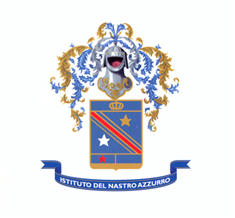 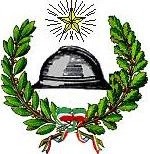 ISTITUTO DEL NASTRO AZZURRO
ASS.NAZ.COMBATTENTI E REDUCIFederazioni Provinciali di Arezzo
Via dello Sportico,27 Montevarchi  cell 339.5792396 – 
email  federazione.arezzo@istitutonastroazzurro.orgElenco pergamene di Diplomi di Croce al merito di Guerra ed alla Memoria di Caduti nella guerra 1915-18 rinvenute negli archivi, per le quali si ricercano i familiari dei Combattenti per la consegna ufficiale degli storici documenti.DIPLOMA DI CROCE AL MERITO DI GUERRA ALLA MEMORIA
 di combattenti della guerra 1915-18BRANDI  ANGIOLO di OttavioSoldato 1° reggimento bersaglieri nato l'8 luglio 1894 a Castelfranco di Sopra
distretto militare di Arezzo  disperso il 2 novembre 1915 sul monte San Michele in combattimentoBIGI  PASQUALE di SantiSoldato 27° reggimento fanteria nato il 14 aprile 1884 a Montevarchidistretto militare di Arezzo disperso il 20 agosto 1916 sul medio Isonzo in combattimentoCHIANNI  ANTONIO di Giuditta Chianni Gualdani CURIONI  OTTAVIO di SalvatoreSoldato 29° reggimento fanteria nato il 23 gennaio 1884 a Reggellodistretto militare di Firenze morto il 7 agosto 1916 sul monte San Michele per ferite riportate in combattimentoERMINI  EMILIO di RaffaelloSoldato 22° reggimento fanteria nato il 10 agosto 1886 a Terranuova Bracciolinidistretto militare di Arezzo disperso il 15 settembre 1916 sul Carso in combattimentoGRAZZINI   ANTONIOGRIFONI ADOLFO di TorelloSoldato 1° reggimento fanteria nato il 18 gennaio 1899 a Terranuova Bracciolinidistretto militare di Arezzo morto il 28 ottobre 1918 sul monte Grappa per ferite riportate in combattimentoMUGNAINI  PIETROPAPI  ANGIOLO di RaffaelloSoldato 243° reggimento fanteria nato l'8 maggio 1899 a Terranuova Bracciolinidistretto militare di Arezzo morto il 9 agosto 1918 nell' ospedaletto da campo n. 67 per ferite riportate in combattimentoPIERI RAFFAELLO di LuigiSoldato 18° reggimento bersaglieri nato il 9 agosto 1897 a Pergine Valdarnodistretto militare di Arezzo   disperso il 23 agosto 1917 sul Carso in combattimentoRAPACCINI  GIUSEPPE di CesareSoldato 70° reggimento fanteria nato il 18 agosto 1886 a Terranuova Bracciolinidistretto militare di Arezzo disperso il 18 maggio 1916 sul monte Coston d'Arsiero in combattimento
TOGNACCINI  LUIGI di PietroSoldato reggimento artiglieria a cavallo nato il 3 ottobre 1883 a Terranuova Bracciolinidistretto militare di Arezzo  morto il 27 agosto 1917 ad Udine per infortunio per fatto di guerraDIPLOMA DI CROCE AL MERITO DI GUERRA di combattenti guerra 1915- 18ALBIZZI RUGGERO di Sabatino soldato del 3° genio trasmettitoriMUGNAI EMILIO di Giuseppe soldato 202° FanteriaMORBIDELLI GUIDO Soldato di FanteriaPARIGI TORQUATO di Massimiliano soldato del 70° fanteriaREDDITI SABATINO di Pietro soldato del 70° FanteriaDIPLOMA ALLA MEMORIA DEL CADUTO   R.D n°206 -  19 gennaio 1918ARTINI   VALENTE ENRICO di AngioloSoldato 27° reggimento fanteria nato il 5 novembre 1884 a Terranuova Bracciolinidistretto militare di Arezzo disperso il 12 ottobre 1916 sul medio Isonzo in combattimentoALBIZZI  PIETRO  di SabatinoSoldato 38° reggimento fanteria nato il 15 ottobre 1890 a Terranuova Bracciolinidistretto militare di Arezzo disperso il 28 ottobre 1915 sul medio Isonzo in combattimentoBARBAGLI  GIOACCHINO di GiovanniSoldato 79° reggimento fanteria nato il 15 febbraio 1887 a Laterinadistretto militare di Arezzo morto il 16 febbraio 1918 in prigionia per malattiaBERTI  EMILIO di SerafinoSoldato 69° reggimento fanteria nato il 16 maggio 1894 a Terranuova Bracciolinidistretto militare di Arezzo morto il 15 febbraio 1918 in prigionia per malattiaBIGI   GIUSEPPE  di LuigiSoldato 17° reggimento bersaglieri  nato il 10 aprile 1897 a Terranuova Bracciolinidistretto militare di Arezzo  morto il 26 marzo 1918 in prigionia per malattiaBIONDI  MAURIZIO  di AngioloSoldato 13° reggimento fanteria nato il 29 luglio 1898 a Terranuova Bracciolinidistretto militare di Arezzo disperso il 15 giugno 1918 sull' altipiano di Asiago in combattimentoBONECHI   LUIGI di GiuseppeSoldato 127° reggimento fanteria nato il 1° novembre 1891 a Terranuova Bracciolinidistretto militare di Arezzo disperso il 15 maggio 1917 sul medio Isonzo in combattimentoBRANDI   ANGIOLO  di OttavioSoldato 1° reggimento bersaglieri nato l'8 luglio 1894 a Castelfranco di Sopradistretto militare di Arezzo disperso il 2 novembre 1915 sul monte San Michele in combattimentoBRANDINI   STEFANO  di FedeleSoldato 6° reggimento bersaglieri  nato il 18 settembre 1896 a Terranuova Bracciolinidistretto militare di Arezzo disperso il 4 dicembre 1917 sull' altipiano di Asiago in combattimentoBRILLI   GIUSTINO  di AngioloSoldato 221° reggimento fanteria nato il 29 agosto 1880 a Terranuova Bracciolinidistretto militare di Arezzo  disperso il 14 maggio 1917 sul medio Isonzo in combattimentoCASPRINI  BRUNONE  di PietroSoldato 12° reggimento bersaglieri nato il 20 luglio 1895 a Terranuova Bracciolinidistretto militare di Arezzo  disperso il 19 agosto 1917 sul Carso in combattimentoCHIANNI   ANTONIOCOCCI  PIETRO  di AngioloSergente 70° reggimento fanteria nato il 16 maggio 1889 ad Arezzodistretto militare di Arezzo morto il 19 maggio 1916 sul monte Maronia per ferite riportate in combattimentoERMANI  EMILIOFARSETTI  FERDINANDO  di LorenzoSoldato 69° reggimento fanteria nato il 20 dicembre 1886 a Talladistretto militare di Arezzo disperso il 15 maggio 1916 sul monte Maronia in combattimentoFRANCALANCI  SANTI  di GiovanniSoldato 1° reggimento granatieri nato l'8 settembre 1896 a Terranuova Bracciolinidistretto militare di Arezzo disperso il 7 agosto 1916 sul monte San Michele in combattimentoGOSI EGISTO  di PietroSoldato 245° reggimento fanteria nato l'8 marzo 1898 a Castelfranco di Sopradistretto militare di Arezzo disperso il 3 ottobre 1917 sul Carso in combattimentoGUERRINI AMERIGO  di AlamiroSoldato 229° reggimento fanteria nato il 13 dicembre 1894 a Terranuova Bracciolinidistretto militare di Arezzo disperso il 14 agosto 1916 sul monte San Marco in combattimentoLAPI SETTIMIO  di LuigiSoldato 69° reggimento fanteria nato il 26 febbraio 1890 a Terranuova Bracciolinidistretto militare di Arezzo disperso il 3 giugno 1915 in Val Padola in combattimentoLUCACCINI PASQUALE di LaurentinoSoldato 49° reggimento fanteria nato il 24 marzo 1890 a Terranuova Bracciolinidistretto militare di Arezzo disperso il 21 ottobre 1917 sull' Isonzo in combattimentoLUCACCINI GIUSEPPE  di ItaloSoldato 229° reggimento fanteria nato il 1° maggio 1890 a Terranuova Bracciolinidistretto militare di Arezzo morto il 20 maggio 1917 sul monte Santo per ferite riportate in combattimentoMANCINI BENEDETTO  di GiuseppeCaporale 77° reggimento fanteria nato il 21 marzo 1894 a Sarteanodistretto militare di Arezzo morto il 9 febbraio 1916 a Cetona per malattiaMASSINI DOMENICO  di AntonioSoldato 128° reggimento fanteria nato il 23 dicembre 1893 a Pergine Valdarnodistretto militare di Arezzo disperso il 15 maggio 1917 sul medio Isonzo in combattimentoMASINI EUGENIONANNUCCI GIOVANNI di PasqualeSoldato 205° reggimento fanteria nato il 19 agosto 1896 a Pian di Scòdistretto militare di Arezzo  disperso l'8 agosto 1916 sul medio Isonzo in combattimentoMASINI GIOVANNI  di NataleSoldato 69° reggimento fanteria nato il 10 luglio 1890 a Figline Valdarnodistretto militare di Firenze disperso il 12 ottobre 1916 sul monte Corno in combattimentoMORBIDELLI GIUSEPPE  di PasqualeSoldato 754° compagnia mitraglieri nato il 18 giugno 1881 a Terranuova Bracciolinidistretto militare di Arezzo disperso il 25 maggio 1917 sul Carso in combattimentoMUGNAINI ANTONIOMUCCIARINI GIUSEPPE di FedeleSoldato 121° reggimento fanteria  nato il 10 dicembre 1883 a Terranuova Bracciolinidistretto militare di Arezzo disperso il 15 novembre 1915 sul Carso in combattimentoNARDI SALVATORE  di AngioloCaporale maggiore 143° reggimento fanteria  nato il 10 maggio 1892 a Terranuova Bracciolinidistretto militare di Arezzo  disperso il 20 agosto 1917 sul medio Isonzo in combattimentoPERICI EMILIO di BernardoSoldato 1° reggimento artiglieria da campagna nato il 4 gennaio 1890 a Terranuova Bracciolinidistretto militare di Arezzo disperso il 24 ottobre 1917 in combattimento nel ripiegamento al PiavePICCHIONI GIUSEPPE  di AntonioSoldato 14° reggimento fanteria nato l'8 novembre 1898 a Terranuova Bracciolinidistretto militare di Arezzo  disperso l'8 novembre 1917 in combattimento nel ripiegamento al PiavePIERI RAFFAELLO  di LuigiSoldato 18° reggimento bersaglieri nato il 9 agosto 1897 a Pergine Valdarnodistretto militare di Arezzo disperso il 23 agosto 1917 sul Carso in combattimentoPISINI SIMONE  di PietroSoldato 70° reggimento fanteria nato il 27 ottobre 1891 ad Arezzodistretto militare di Arezzo disperso il 4 agosto 1915 in val Padola in combattimentoRAPACCINI GIUSEPPE  di CesareSoldato 70° reggimento fanteria nato il 18 agosto 1886 a Terranuova Bracciolinidistretto militare di Arezzo disperso il 18 maggio 1916 sul monte Coston d'Arsiero in combattimentoROTESI PIETRO  di GiuseppeSoldato 14° reggimento bersaglieri nato il 21 marzo 1887 a Terranuova Bracciolinidistretto militare di Arezzo disperso il 4 giugno 1916 sull' altipiano di Asiago in combattimentoRIGACCI FRANCESCO  di GiuseppeSoldato 121° reggimento fanteria nato il 22 novembre 1883 a Terranuova Bracciolinidistretto militare di Arezzo  disperso il 28 novembre 1915 sul Carso in combattimentoSACCHETTI SANTI  di PasqualeSoldato 13° reggimento fanteria nato il 28 luglio 1890 a Terranuova Bracciolinidistretto militare di Arezzo disperso il 26 maggio 1917 sul Carso in combattimentoSCAPECCHI EGISTO  di VincenzoSoldato 68° reggimento fanteria nato il 1° marzo 1893 a Montevarchidistretto militare di Arezzo disperso il 29 novembre 1915 sul monte San Michele in combattimentoSTAGI GIUSEPPE  di AngioloSoldato 5° reggimento bersaglieri nato il 14 maggio 1895 a Terranuova Bracciolinidistretto militare di Arezzo disperso il 6 dicembre 1917 sull' altipiano di Asiago in combattimentoTOGNACCINI ALFREDO  di LorenzoSoldato 97° reggimento fanteria nato il 13 settembre 1891 a Terranuova Bracciolinidistretto militare di Arezzo disperso il 12 agosto 1916 sul medio Isonzo in combattimentoUGOLINI PIETROVANNINI PIETRO  di GiovanniSoldato 65° reggimento fanteria nato il 2 gennaio 1880 a Terranuova Bracciolinidistretto militare di Arezzo disperso il 20 agosto 1917 sul Carso in combattimentoVANNINI LORENZO  di FrancescoSoldato 154° reggimento fanteria nato il 3 gennaio 1895 a Terranuova Bracciolinidistretto militare di Arezzo disperso il 18 maggio 1916 sull' altipiano di Asiago in combattimentoVOLPI FORTUNATO  di LuigiCaporale 75° reggimento fanteria nato il 27 luglio 1884 a Pergine Valdarnodistretto militare di Arezzo disperso il 14 agosto 1916 sul Carso in combattimento